(Disponible en français)Acknowledgement of Expert’s DutyRegion Number:	Municipality:		Roll Number:Property Location:		Appeal Numbers:		My name is………………………………………………………………………(name) I live at the …………………….………………………………………..(municipality) in the……………...….……………………………………………..(county or region)in the ….....……………………………………………………………….….(province)I have been engaged by or on behalf of…....………………………………(name of party/parties) to provide evidence in relation to the above-noted Board proceeding.I confirm that I will provide my evidence in the form of a written report in electronic format, which I will deliver no later than two days prior to the relevant due dates for serving additional expert reports as set out in the Schedule of Events which has been assigned to this proceeding.I acknowledge that it is my duty to provide evidence in relation to this proceeding as follows: to provide opinion evidence that is fair, objective and non-partisan;to provide opinion evidence that is related only to matters that are within my area of expertise; andto provide such additional assistance as the Board may reasonably require, to determine a matter in issue.I acknowledge that the duty referred to above prevails over any obligation which I may owe to any party by whom or on whose behalf I am engaged.…………………………	…………………………………………………………….Date				                Signature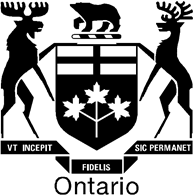 Tribunals OntarioTribunaux décisionnels OntarioAssessment Review Board15 Grosvenor Street, Ground FloorToronto ON, M7A 2G6 Email:  ARB.Registrar@ontario.ca  Website: www.tribunalsontario.ca/arb/Commission de révision de l’évaluation foncière15 rue Grosvenor, rez-de-chausséeToronto, ON M7A 2G6 Courriel : ARB.Registrar@ontario.ca  Site web : www.tribunalsontario.ca/cref/